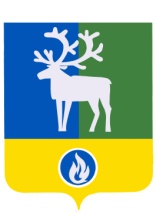 СЕЛЬСКОЕ ПОСЕЛЕНИЕ ВЕРХНЕКАЗЫМСКИЙБЕЛОЯРСКИЙ РАЙОНХАНТЫ-МАНСИЙСКИЙ АВТОНОМНЫЙ ОКРУГ – ЮГРАСОВЕТ ДЕПУТАТОВСЕЛЬСКОГО ПОСЕЛЕНИЯ ВЕРХНЕКАЗЫМСКИЙРЕШЕНИЕот 04 марта 2021 года                                                                                                       № 11                                                                                                                          О реализации инициативных проектов в сельском поселении Верхнеказымский
В соответствии со статьями 26.1 и 56.1 Федерального закона от 6 октября 2003 года № 131-ФЗ «Об общих принципах организации местного самоуправления в Российской Федерации», уставом сельского поселения Верхнеказымский, с целью активизации участия жителей сельского поселения Верхнеказымский в осуществлении местного самоуправления и решения вопросов местного значения посредством реализации на территории сельского поселения Верхнеказымский инициативных проектов, Совет депутатов сельского поселения Верхнеказымский р е ш и л:Утвердить Порядок определения части территории сельского поселения Верхнеказымский, на которой могут реализовываться инициативные проекты, согласно приложению 1 к настоящему решению.Утвердить Порядок выявления мнения граждан по вопросу о поддержке инициативного проекта на территории сельского поселения Верхнеказымский путём опроса граждан согласно приложению 2 к настоящему решению.Утвердить Порядок выдвижения, внесения, обсуждения, рассмотрения инициативных проектов, а также проведения их конкурсного отбора в сельском поселении Верхнеказымский согласно приложению 3 к настоящему решению.Утвердить Порядок формирования и деятельности комиссии по проведению конкурсного отбора инициативных проектов в сельском поселении Верхнеказымский согласно приложению 4 к настоящему решению.Утвердить Порядок расчета и возврата сумм инициативных платежей, подлежащих возврату лицам (в том числе организациям), осуществившим их перечисление в бюджет сельского поселения Верхнеказымский, согласно приложению 5 к настоящему решению.Опубликовать настоящее решение в бюллетене «Официальный вестник сельского поселения Верхнеказымский» и разместить на официальном сайте органов местного самоуправления сельского поселения Верхнеказымский.Настоящее решение вступает в силу после его официального опубликования 
и распространяется на правоотношения, возникшие с 1 января 2021 года.Глава сельского поселения Верхнеказымский 	                                                 Г.Н.БандысикПриложение 1 
к решению Совета депутатов сельского поселения Верхнеказымскийот 04 марта 2021 года № 11П О Р Я Д О Копределения части территории сельского поселения Верхнеказымский, 
на которой могут реализовываться инициативные проекты 1. Общие положенияНастоящий Порядок определения части территории сельского поселения Верхнеказымский, на которой могут реализовываться инициативные проекты (далее – Порядок), принят в соответствии со статьей 26.1 Федерального закона от 6 октября                   2003 года № 131-ФЗ «Об общих принципах организации местного самоуправления в Российской Федерации» и устанавливает процедуру определения части территории сельского поселения Верхнеказымский (далее – поселение), на которой могут реализовываться инициативные проекты.Для целей настоящего Порядка используются следующие основные понятия:инициативный проект – проект, внесенный в администрацию поселения, посредством которого обеспечивается реализация мероприятий, имеющих приоритетное значение для жителей поселения или его части по решению вопросов местного значения или иных вопросов, право решения которых предоставлено органам местного самоуправления поселения;инициатор проекта – физические  и юридические лица, соответствующие требованиям, установленным Федеральным законом «Об общих принципах организации местного самоуправления в Российской Федерации», а также муниципальным правовым актом Совета депутатов сельского поселения Верхнеказымский;инициативная группа – группа граждан, самоорганизованная на основе общности интересов с целью участия в решении вопросов местного значения посредством определения направления расходования бюджетных средств.2. Порядок внесения и рассмотрения заявления об определении территории, 
на которой может реализовываться инициативный проект2.1. Инициативные проекты, при наличии полномочий у органов местного самоуправления поселения, могут реализовываться в интересах населения поселения в целом, а также в интересах жителей следующих территорий поселения: 1) подъезд многоквартирного дома; 2) многоквартирный дом; 3) группа многоквартирных домов и (или) жилых домов (в том числе улица, квартал или иной элемент планировочной структуры);4) жилой микрорайон;5) группа жилых микрорайонов.2.2. Для установления территории, на которой могут реализовываться инициативные проекты, инициатор проекта обращается в администрацию поселения с заявлением в свободной форме об определении территории, на которой планирует реализовывать инициативный проект с описанием ее границ.	2.3. Заявление об определении территории, на которой планируется реализовывать инициативный проект, подписывается инициаторами проекта.В случае если инициатором проекта является инициативная группа, заявление подписывается всеми членами инициативной группы, с указанием фамилий, имен, отчеств, контактных телефонов.2.4. К заявлению инициатор проекта прилагает следующие документы:	1)  краткое описание инициативного проекта;	2)  копию протокола собрания инициативной группы о принятии решения о внесении в администрацию поселения инициативного проекта и определении территории, на которой предлагается его реализация.	2.5. Администрация поселения в течение 15 (пятнадцати) календарных дней со дня поступления заявления принимает решение:	1) об определении границ территории, на которой планируется реализовывать инициативный проект;	2) об отказе в определении границ территории, на которой планируется реализовывать инициативный проект.	2.6. Решение об отказе в определении границ территории, на которой предлагается реализовывать инициативный проект, принимается в следующих случаях:	1) территория выходит за пределы территории поселения;	2) запрашиваемая территория закреплена в установленном порядке за иными пользователями или находится в собственности иных лиц (публично-правовых образований);	3)   в границах запрашиваемой территории реализуется иной инициативный проект;	4) виды разрешенного использования земельного участка на запрашиваемой территории не соответствует целям инициативного проекта;	5) реализация инициативного проекта на запрашиваемой территории противоречит нормам федерального и/или регионального законодательства, муниципальным правовым актам;	6) органы местного самоуправления поселения не обладают полномочиями по решению вопросов местного значения.2.7. О принятом решении сообщается инициатору проекта в письменном виде с обоснованием (в случае отказа) принятого решения в срок не позднее 3 (трех) рабочих дней со дня принятия указанного решения.Решение администрации поселения об определении территории, на которой планируется реализовывать инициативный проект, размещается на официальном сайте органов местного самоуправления поселения в информационно-телекоммуникационной сети «Интернет» в течение 3 (трех) рабочих дней со дня принятия указанного решения.2.8. При установлении случаев, указанных в пункте 2.6 настоящего Порядка, администрация поселения вправе предложить инициаторам проекта иную территорию для реализации инициативного проекта. 	2.9. Отказ в определении запрашиваемой для реализации инициативного проекта территории не является препятствием к повторному представлению документов для определения указанной территории, при условии устранения препятствий, послуживших основанием для принятия администрацией поселения соответствующего решения.3. Заключительные положения3.1. Решение администрации поселения об отказе в определении территории, на которой планируется реализовывать инициативный проект, может быть обжаловано в установленном законодательством порядке._____________Приложение 2 
к решению Совета депутатов сельского поселения Верхнеказымскийот 04 марта 2021 года № 11П О Р Я Д О Квыявления мнения граждан по вопросу о поддержке инициативного проекта на территории сельского поселения Верхнеказымский путём опроса гражданОбщие положения1.1. Настоящий Порядок выявления мнений граждан по вопросу о поддержке инициативного проекта на территории сельского поселения Верхнеказымский путём опроса граждан (далее – Порядок) принят в соответствии со статьей 26.1 Федерального закона от 6 октября 2003 года № 131-ФЗ «Об общих принципах организации местного самоуправления в Российской Федерации» и устанавливает возможность выявления мнения граждан по вопросу о поддержке инициативного проекта в сельском поселении Верхнеказымский (далее – поселение) путём опроса граждан.1.2.  Для целей настоящего Порядка используются следующее основное понятие:инициативный проект – проект, внесенный в администрацию поселения, посредством которого обеспечивается реализация мероприятий, имеющих приоритетное значение для жителей поселения или его части по решению вопросов местного значения или иных вопросов, право решения которых предоставлено органам местного самоуправления поселения.2. Выявление мнения граждан2.1. Выявление мнения граждан по вопросу о поддержке инициативного проекта может проводиться путём опроса граждан.2.2. Выявление мнения граждан по вопросу о поддержке инициативного проекта путём опроса граждан осуществляется в соответствии с Порядком назначения и проведения опроса граждан в сельском поселении Верхнеказымский, утвержденным решением Совета депутатов сельского поселения Верхнеказымский от 30 сентября           2020 года № 27 Об утверждении Порядка назначения и проведения опроса граждан в сельском поселении Верхнеказымский»._____________Приложение 3
к решению Совета депутатов сельского поселения Верхнеказымскийот 04 марта 2021 года № 11П О Р Я Д О Квыдвижения, внесения, обсуждения, рассмотрения инициативных проектов, а также проведения их конкурсного отбора в сельском поселении Верхнеказымский1. Общие положения1.1. Настоящий Порядок выдвижения, внесения, обсуждения, рассмотрения инициативных проектов, а также проведения их конкурсного отбора в сельском поселении Верхнеказымский  (далее – Порядок) принят в соответствии со статьей 26.1 Федерального закона от 6 октября 2003 года № 131-ФЗ «Об общих принципах организации местного самоуправления в Российской Федерации» и устанавливает общие положения, а также правила осуществления процедур по выдвижению, внесению, обсуждению, рассмотрению инициативных проектов, а также проведению их конкурсного отбора в сельском поселении Верхнеказымский  (далее – поселение).1.2. Основные понятия, используемые для целей настоящего Порядка:1) инициативный проект – проект, внесенный в администрацию, посредством которого обеспечивается реализация мероприятий, имеющих приоритетное значение для жителей поселения или его части по решению вопросов местного значения или иных вопросов, право решения которых предоставлено органам местного самоуправления поселения;2) инициаторы проекта – физические и юридические лица, соответствующие требованиям, установленным Федеральным законом от 6 октября 2003 года № 131-ФЗ 
«Об общих принципах организации местного самоуправления в Российской Федерации», а также настоящим Порядком; 3)  комиссия по проведению конкурсного отбора инициативных проектов в сельском поселении Верхнеказымский (далее – Комиссия) – постоянно действующий коллегиальный орган администрации поселения, созданный в целях рассмотрения и проведения конкурсного отбора инициативных проектов.2. Порядок выдвижения инициативных проектов2.1.	Выдвижение инициативных проектов осуществляется инициаторами проектов.2.2.	Инициаторами проектов могут выступать:инициативные группы численностью не менее пяти граждан, достигших шестнадцатилетнего возраста и проживающих на территории поселения; органы территориального общественного самоуправления;индивидуальные предприниматели, осуществляющие свою деятельность на территории поселения;юридические лица, осуществляющие свою деятельность на территории поселения, в том числе социально-ориентированные некоммерческие организации.2.3.	Инициативные проекты, выдвигаемые инициаторами проектов, составляются по форме согласно приложению 1 к настоящему Порядку и должны содержать сведения, установленные законодательством об общих принципах организации местного самоуправления в Российской Федерации, а также настоящим Порядком.2.4.	Инициативные проекты, предлагаемые (планируемые) к реализации в очередном финансовом году, могут быть выдвинуты инициаторами проектов в текущем финансовом году.3. Порядок обсуждения инициативных проектов3.1. Выявление мнения граждан по вопросу о поддержке инициативного проекта может проводиться путём опроса граждан.3.2. Возможно рассмотрение нескольких инициативных проектов на одном собрании, на одной конференции граждан или при проведении одного опроса граждан.3.3. Проведение собрания, конференции и опроса граждан осуществляется в соответствии с законодательством об общих принципах организации местного самоуправления в Российской Федерации, уставом поселения, а также решениями Совета депутатов сельского поселения Верхнеказымский.4. Порядок внесения инициативных проектов4.1.	Внесение инициативного проекта осуществляется инициатором проекта путём направления в администрацию поселения инициативного проекта с приложением документов и материалов, входящих в состав проекта, протокола собрания или конференции граждан, результатов опроса граждан, подтверждающих поддержку инициативного проекта жителями поселения или его части.В случае если инициатором проекта выступают физические лица, к инициативному проекту прилагается согласие на обработку их персональных данных, составленное по форме согласно приложению 2 к настоящему Порядку.4.2. Информация о внесении инициативного проекта в администрацию поселения подлежит опубликованию в бюллетене «Официальный вестник сельского поселения Верхнеказымский» и размещению на официальном сайте органов местного самоуправления поселения в информационно-телекоммуникационной сети «Интернет» в течение 3 (трех) рабочих дней со дня внесения инициативного проекта в администрацию поселения. 4.3. Жители поселения, достигшие шестнадцатилетнего возраста, вправе направить в администрацию поселения свои замечания и предложения по инициативному проекту в течение 5 (пяти) рабочих дней со дня обнародования информации о внесении соответствующего инициативного проекта.5. Порядок рассмотрения инициативных проектов5.1. Инициативный проект, внесённый в администрацию поселения, подлежит обязательному рассмотрению администрацией поселения в течение 30 (тридцати) календарных дней со дня его внесения на соответствие требованиям, установленным разделами 2 – 4 настоящего Порядка.5.2. Инициативный проект, внесенный в администрацию поселения, подлежит регистрации в журнале инициативных проектов под порядковым номером с указанием даты и точного времени его представления (часы и минуты). На копии представленного перечня документов делается отметка о дате и времени представления инициативного проекта.5.3. Администрация поселения в срок не позднее 3 (трех) рабочих дней со дня поступления инициативного проекта в администрацию поселения организует его проверку рабочей группой по рассмотрению инициативных проектов, состав которой утверждается распоряжением администрации поселения.По итогам проверки инициативного проекта рабочая группа готовит заключение о правомерности, возможности, целесообразности реализации соответствующего инициативного проекта.Подготовка заключения осуществляется в срок не позднее 10 (десяти) рабочих дней со дня поступления инициативного проекта в администрацию поселения.5.4. В случае если в администрацию поселения внесено несколько инициативных проектов, в том числе с описанием аналогичных по содержанию приоритетных проблем, администрация поселения в срок не позднее 3 (трех) рабочих дней со дня оформления заключения организует проведение конкурсного отбора и информирует об этом инициаторов проекта.5.5. Инициатор проекта уведомляется администрацией поселения не позднее чем за 5 (пять) рабочих дней до дня проведения конкурсного отбора инициативных проектов в письменном виде.5.6. На основании заключения, результатов конкурсного отбора администрация поселения принимает одно из следующих решений:1) поддержать инициативный проект;2) отказать в поддержке инициативного проекта.5.7. Администрация поселения принимает решение об отказе в поддержке инициативного проекта в одном из следующих случаев:1) несоблюдение установленного порядка внесения инициативного проекта и его рассмотрения;2) несоответствие инициативного проекта требованиям федеральных законов и иных нормативных правовых актов Российской Федерации, законов и иных нормативных правовых актов Ханты-Мансийского автономного округа - Югры, уставу поселения;3) невозможность реализации инициативного проекта ввиду отсутствия у органов местного самоуправления поселения необходимых полномочий и прав;4) отсутствие средств бюджета поселения в объеме средств, необходимом для реализации инициативного проекта, источником формирования которых не являются инициативные платежи;5) наличие возможности решения описанной в инициативном проекте проблемы более эффективным способом;6) признание инициативного проекта не прошедшим конкурсный отбор.5.8. Администрация поселения вправе, а в случае, предусмотренном в подпункте 5 пункта 5.7 настоящего раздела, обязана предложить инициаторам проекта совместно доработать инициативный проект, а также рекомендовать предоставить его на рассмотрение органа местного самоуправления иного муниципального образования или государственного органа в соответствии с их компетенцией.5.9. Информация о рассмотрении инициативного проекта администрацией поселения подлежит опубликованию (обнародованию) и размещению на официальном сайте органов местного самоуправления сельского поселения Верхнеказымский в информационно-телекоммуникационной сети «Интернет» в срок не позднее 3 (трех) рабочих дней со дня его рассмотрения.6. Порядок проведения конкурсного отбора инициативных проектов6.1. В случае, установленном пунктом 5.4 настоящего Порядка, инициативные проекты подлежат конкурсному отбору, проводимому Комиссией.6.2 Комиссия осуществляет свою деятельность в соответствии с Порядком формирования и деятельности Комиссии.6.3. Состав Комиссии утверждается администрацией поселения.6.4. Организатором конкурсного отбора является администрация поселения, которая осуществляет следующие функции:1)  определяет дату, время, место проведения конкурсного отбора;2) информирует инициаторов проектов о проведении конкурсного отбора и о возможности участия в рассмотрении Комиссией инициативных проектов и изложения своих позиций по ним;3) готовит извещение о проведении конкурсного отбора, обеспечивает его размещение на официальном сайте органов местного самоуправления сельского поселения Верхнеказымский в информационно-телекоммуникационной сети «Интернет» и в бюллетене «Официальный вестник сельского поселения Верхнеказымский»;4) передает в Комиссию инициативные проекты, поступившие в администрацию поселения, с приложением к каждому проекту следующих документов:- заключения о правомерности, возможности, целесообразности реализации соответствующего инициативного проекта;- выписки из решения о бюджете или сводной бюджетной росписи бюджета поселения о бюджетных ассигнованиях, предусмотренных на реализацию инициативного проекта в текущем году;6) осуществляет техническое обеспечение деятельности Комиссии;7) доводит до сведения инициаторов проекта информацию о результатах конкурсного отбора.6.5. Отбор инициативных проектов осуществляется в соответствии с методикой и критериями оценки инициативных проектов, установленными разделом 7 настоящего Порядка.6.6. Инициатор проекта не менее чем за 2 (да) рабочих дня до даты проведения конкурсного отбора имеет право отозвать свой инициативный проект и отказаться от участия в конкурсном отборе, сообщив об этом в письменной форме администрации поселения.6.7. Комиссия по результатам рассмотрения инициативного проекта принимает одно из следующих решений:признать инициативный проект прошедшим конкурсный отбор; признать инициативный проект не прошедшим конкурсный отбор.6.8. Решение Комиссии принимается по каждому представленному инициативному проекту.7. Методика и критерии оценки инициативных проектов7.1. Методика оценки инициативных проектов определяет алгоритм расчёта итоговой оценки инициативного проекта по установленным критериям оценки.7.2. Перечень критериев оценки инициативных проектов и их балльное значение устанавливается приложением 3 к настоящему Порядку.7.3. Оценка инициативного проекта осуществляется отдельно по каждому критерию конкурсного отбора.7.4.  Оценка инициативного проекта по каждому критерию определяется в баллах.7.5. При проведении конкурсного отбора Комиссия осуществляет ранжирование инициативных проектов по набранному количеству баллов.7.6.  В случае, если два или более инициативных проекта получили равную оценку, наиболее высокий рейтинг присваивается инициативному проекту, объем привлекаемых средств из внебюджетных источников финансирования которого больше.В случае одинакового объема привлекаемых средств из внебюджетных источников финансирования более высокий рейтинг присваивается инициативному проекту с наиболее ранней датой внесения инициативного проекта в администрацию поселения.7.7. По результатам заседания Комиссии составляется протокол заседания Комиссии, который подписывается председателем и секретарем Комиссии.7.8. Комиссия формирует перечень инициативных проектов, прошедших конкурсный отбор, который представляется в администрацию поселения в течение 2 (двух) рабочих дней со дня проведения заседания Комиссии.7.9. Администрация поселения в течение 3 (трех) рабочих дней после принятия решения Комиссией доводит до сведения инициатора проекта результаты конкурсного отбора и размещает перечень инициативных проектов, прошедших конкурсный отбор на официальном сайте органов местного самоуправления сельского поселения Верхнеказымский в информационно-телекоммуникационной сети «Интернет».7.10. Документы и материалы, представленные для проведения конкурсного отбора, инициаторам проектов не возвращаются.8. Порядок реализации инициативных проектов8.1.	На основании решения администрации поселения о поддержке инициативного проекта администрация поселения обеспечивает включение мероприятий по реализации инициативных проектов в состав муниципальной программы поселения.8.2.	Реализация инициативных проектов осуществляется на условиях софинансирования за счёт средств бюджета поселения, инициативных платежей в объёме, предусмотренном инициативным проектом и (или) добровольного имущественного и (или) трудового участия в реализации инициативного проекта инициатора проекта собственными и (или) привлечёнными силами в объёме, предусмотренном инициативным проектом.8.3.	Инициатор проекта до начала его реализации за счёт средств бюджета поселения обеспечивает внесение инициативных платежей в доход бюджета поселения на основании договора пожертвования, заключенного с администрацией поселения, и (или) заключает с администрацией поселения договор добровольного пожертвования имущества и (или) договор на безвозмездное оказание услуг/выполнение работ по реализации инициативного проекта. 8.4.	Учёт инициативных платежей осуществляется отдельно по каждому проекту.8.5.	Контроль за целевым расходованием аккумулированных инициативных платежей осуществляется в соответствии с бюджетным законодательством Российской Федерации.8.6.	Контроль за ходом реализации инициативного проекта осуществляет администрация поселения.Инициаторы проекта, другие граждане, проживающие на территории поселения, уполномоченные собранием или конференцией граждан, а также иные лица, определяемые законодательством Российской Федерации, вправе осуществлять общественный контроль за реализацией инициативного проекта в формах, не противоречащих законодательству Российской Федерации.8.7.	Инициаторы проекта или их представители принимают обязательное участие в приёмке результатов поставки товаров, выполнения работ, оказания услуг.Члены Комиссии имеют право на участие в приёмке результатов поставки товаров, выполнения работ, оказания услуг.8.8.	Инициатор проекта, члены Комиссии имеют право на доступ к информации о ходе принятого к реализации инициативного проекта. 8.9.	Администрация поселения ежемесячно в срок не позднее 5 числа месяца, следующего за отчётным, формирует отчёт о ходе реализации инициативного проекта.8.10.	Администрация поселения в срок до 31 декабря года, в котором был реализован инициативный проект, обеспечивает составление документов, подтверждающих окончание реализации инициативного проекта (акты приемки, акты выполненных работ, акты оказанных услуг, документы, подтверждающие оплату, протоколы собраний групп в целях проведения общественного контроля за реализацией проекта, фотографии и др.). 8.11.	Информация о ходе реализации инициативного проекта, в том числе об использовании денежных средств, о добровольном имущественном и (или) трудовом участии заинтересованных в его реализации лиц, подлежит опубликованию (обнародованию) и размещению на официальном сайте органов местного самоуправления сельского поселения Верхнеказымский в информационно-телекоммуникационной сети «Интернет».8.12.	Отчет об итогах реализации инициативного проекта подлежит опубликованию (обнародованию) и размещению на официальном сайте органов местного самоуправления сельского поселения Верхнеказымский в разделе «Инициативные проекты» в течение 30 (тридцати) календарных дней со дня завершения реализации инициативного проекта.___________Приложение 1 
к Порядку выдвижения, внесения, обсуждения, рассмотрения инициативных проектов, а также проведения их конкурсного отбора в сельском поселении ВерхнеказымскийИНИЦИАТИВНЫЙ ПРОЕКТ «____»___________20__г.Инициатор(ы) проекта (Представитель инициатора)         ___________________ 		Ф.И.О.(подпись)Приложение: Расчёт и обоснование предполагаемой стоимости инициативного проекта и (или) проектно-сметная (сметная) документация.Гарантийное письмо, подписанное инициатором проекта (представителем инициатора), содержащее обязательства по обеспечению инициативных платежей и (или) добровольному имущественному участию и (или) по трудовому участию в реализации инициативного проекта инициаторами проекта.Документы, подтверждающие полномочия инициатора проекта: копия паспорта, копия доверенности (в случае необходимости), решение о назначении руководителя, копия устава и другие документы, подтверждающие полномочия.Презентационные материалы к инициативному проекту (с использованием средств визуализации инициативного проекта).Дополнительные материалы (чертежи, макеты, графические материалы и другие) при необходимости.Согласие на обработку персональных данных инициатора проекта (представителя инициативной группы)._________Приложение 2
к Порядку выдвижения, внесения, обсуждения, рассмотрения инициативных проектов, а также проведения их конкурсного отбора в сельском поселении ВерхнеказымскийС О Г Л А С И Ена обработку персональных данныхЯ,______________________________________________________________________(Фамилия, имя, отчество, адрес, номер основного документа,_____________________________________________________________________________удостоверяющего личность, сведения о дате выдачи указанного документа и выдавшем _____________________________________________________________________________,его органе)в соответствии со статьёй 9 Федерального закона от 27 июля 2006 года 
№ 152-ФЗ «О персональных данных» выражаю своё согласие на обработку 
администрацией сельского поселения Верхнеказымский (2 микрорайон, дом 26,                           п. Верхнеказымский, Белоярский район, Ханты-Мансийский автономный округ – Югра, 628172) моих персональных данных.1.	Администрация сельского поселения Верхнеказымский вправе осуществлять обработку моих персональных данных (сбор, систематизацию, накопление, хранение, уточнение (обновление, изменение), использование, распространение (в том числе передачу), блокирование, уничтожение моих персональных данных) в документарной и электронной форме.2.	Перечень персональных данных, на обработку которых даётся настоящее согласие: фамилия, имя, отчество, дата рождения, серия и номер паспорта или заменяющего его документа, адрес места жительства, подпись.3.	Настоящее согласие действует бессрочно. Условием прекращения обработки персональных данных является получение моего письменного отзыва настоящего согласия. Администрация сельского поселения Верхнеказымский прекращает обработку персональных данных и в случае, если сохранения персональных данных не требуется, уничтожает их в срок, не превышающий 30 дней с даты поступления указанного отзыва. Администрация сельского поселения Верхнеказымский вправе после получения отзыва настоящего согласия продолжать обработку моих персональных данных в той части, в которой для ее осуществления согласия не требуется или не будет требоваться в силу действующего законодательства. Настоящий пункт является соглашением между мной и администрацией сельского поселения Верхнеказымский об изменении срока прекращения обработки моих персональных данных после поступления отзыва настоящего согласия.4.	Администрация сельского поселения Верхнеказымский вправе обрабатывать мои персональные данные в целях рассмотрения инициативного проекта, а также в целях исполнения иных полномочий в соответствии с действующим законодательством.5.	Я даю согласие на передачу своих персональных данных третьим лицам для их обработки способами, указанными в пункте 1 настоящего согласия, для достижения целей, указанных в пункте 4 настоящего согласия.«___» __________ 20___ г.                                                               ______________ (подпись)_____________Приложение  3к Порядку выдвижения, внесения, обсуждения, рассмотрения инициативных проектов, а также проведения их конкурсного отбора в сельском поселении ВерхнеказымскийК Р И Т Е Р И И оценки инициативных проектов, представленных для конкурсного отбора_____________Приложение 4
к решению Совета депутатов сельского поселения Верхнеказымскийот 04 марта 2021 года № 11П О Р Я Д О К
формирования и деятельности комиссии по проведению конкурсного отбора инициативных проектов в сельском поселении Верхнеказымский1. Общие положения1.1. Настоящий Порядок формирования и деятельности комиссии по проведению конкурсного отбора инициативных проектов в сельском поселении Верхнеказымский (далее – Порядок) принят в соответствии со статьей 26.1 Федерального закона от                      6 октября 2003 года № 131-ФЗ «Об общих принципах организации местного самоуправления в Российской Федерации» и определяет порядок формирования и работы комиссии по проведению конкурсного отбора инициативных проектов в сельском поселении Верхнеказымский (далее – Комиссия).1.2. Комиссия осуществляет свою деятельность на основе Конституции Российской Федерации, федеральных законов, иных нормативных правовых актов Российской Федерации, Порядка выдвижения, внесения, обсуждения, рассмотрения инициативных проектов, а также проведения их конкурсного отбора в сельском поселении Верхнеказымский (далее – Порядок проведения конкурсного отбора) и настоящего Порядка.1.3. Состав Комиссии формируется администрацией сельского поселения Верхнеказымский (далее – поселение) в количестве 6 человек. При этом половина от общего числа членов Комиссии должна быть назначена на основе предложений Совета депутатов поселения.1.4. Состав Комиссии утверждается постановлением администрации поселения.2. Основные задачи, функции и права Комиссии2.1. Основной задачей Комиссии является проведение конкурсного отбора инициативных проектов путем их оценки.2.2. В заседаниях Комиссии могут участвовать приглашённые лица, не являющиеся членами Комиссии.2.3. Инициаторы проектов и их представители могут принять участие в заседании Комиссии в качестве приглашённых лиц для изложения своей позиции по инициативным проектам, рассматриваемым на заседании.2.4. Комиссия осуществляет следующие функции:1) оценивает представленные для участия в конкурсном отборе инициативные проекты в соответствии с критериями оценки инициативных проектов, установленными Порядком проведения конкурсного отбора;2) принимает решение о признании инициативного проекта прошедшим или не прошедшим конкурсный отбор;3) формирует перечень инициативных проектов, прошедших конкурсный отбор.2.5. Комиссия имеет право:1) запрашивать от должностных лиц организаций независимо от форм собственности сведения, необходимые для работы Комиссии, а также приглашать должностных лиц и граждан для получения от них пояснений по вопросам, рассматриваемым Комиссией;2) привлекать к своей работе должностных лиц администрации поселения, а также представителей государственных, общественных организаций, экспертов (по согласованию);3) принимать решения по вопросам, входящим в компетенцию Комиссии.2.6.	Комиссия состоит из председателя Комиссии, заместителя председателя Комиссии, секретаря Комиссии и членов Комиссии.В случае временного отсутствия секретаря Комиссии исполнение его обязанностей по поручению председателя Комиссии возлагается на одного из членов Комиссии.2.7.	Полномочия членов Комиссии:1) председатель Комиссии: а) руководит деятельностью Комиссии, организует её работу; б) ведёт заседания Комиссии, подписывает протоколы заседаний; в) осуществляет общий контроль за реализацией принятых Комиссией решений; г) участвует в работе Комиссии в качестве члена Комиссии;2) заместитель председателя Комиссии: а) исполняет полномочия председателя Комиссии в отсутствие председателя; б) участвует в работе Комиссии в качестве члена Комиссии;3) секретарь Комиссии: а) формирует проект повестки очередного заседания Комиссии; б) обеспечивает подготовку материалов к заседанию Комиссии; в) оповещает членов Комиссии об очередных её заседаниях; г) ведёт и подписывает протоколы заседаний Комиссии; д) участвует в работе Комиссии в качестве члена Комиссии;4) члены Комиссии: а) осуществляют рассмотрение и оценку представленных инициативных проектов; б) участвуют в голосовании и принятии решений по вопросам, входящим в компетенцию Комиссии признании инициативного проекта прошедшим или не прошедшим конкурсный отбор.2.8. Заседание Комиссии считается правомочным, если на нем присутствует более половины состава лиц, входящих в состав Комиссии.2.9.	Решения Комиссии принимаются открытым голосованием простым большинством голосов присутствующих на заседании лиц, входящих в состав Комиссии.В случае равенства голосов решающим является голос председательствующего на заседании Комиссии.2.10.	Решение Комиссии оформляется протоколом в течение 
2 (двух) рабочих дней со дня заседания Комиссии, подписывается председателем и секретарём Комиссии.2.11. Организационно-техническое обеспечение деятельности Комиссии осуществляет администрация поселения._____________Приложение 5
к решению Совета депутатов сельского поселения Верхнеказымскийот 04 марта 2021 года № 11П О Р Я Д О Красчета и возврата сумм инициативных платежей, подлежащих возврату лицам (в том числе организациям), осуществившим их перечисление в бюджет сельского поселения Верхнеказымский1. Общие положения1.1. Настоящий Порядок расчета и возврата сумм инициативных платежей, подлежащих возврату лицам (в том числе организациям), осуществившим их перечисление в бюджет сельского поселения Верхнеказымский (далее – Порядок), принят в соответствии со статьей 56.1 Федерального закона от 6 октября 2003 года № 131-ФЗ «Об общих принципах организации местного самоуправления в Российской Федерации».1.2. Для целей настоящего Порядка используются следующие основные понятия:инициативный проект – проект, внесенный в администрацию сельского поселения Верхнеказымский (далее – поселение), посредством которого обеспечивается реализация мероприятий, имеющих приоритетное значение для жителей поселения или его части по решению вопросов местного значения или иных вопросов, право решения, которых предоставлено органам местного самоуправления поселения;инициатор проекта – физические и юридические лица, соответствующие требованиям, установленным Федеральным законом «Об общих принципах организации местного самоуправления в Российской Федерации», а также муниципальным правовым актом Совета депутатов поселения;инициативный платеж – это денежные средства граждан, индивидуальных предпринимателей, юридических лиц, уплачиваемые на добровольной основе и зачисляемые в бюджет поселения в целях реализации конкретных инициативных проектов.2. Возврат инициативных платежей 2.1. В случае если инициативный проект не был реализован, либо в случае остатка денежных средств по итогам реализации инициативного проекта, не использованных в целях реализации инициативного проекта, инициативные платежи подлежат возврату лицам, осуществившим их перечисление в бюджет поселения (далее – денежные средства, подлежащие возврату).2.2. Размер денежных средств, подлежащих возврату, рассчитывается в процентном соотношении в соответствии с установленным софинансированием инициативного проекта, исходя из сложившегося остатка денежных средств по итогам реализации инициативного проекта.2.3. Администрация поселения, осуществляющая учёт инициативных платежей, в случае поступления заявления от инициаторов проекта на возврат денежных средств, осуществляет возврат денежных средств в соответствии с Порядком документооборота по начислению, учету и возврату платежей бюджета сельского поселения Верхнеказымский, утвержденным постановлением администрации сельского поселения Верхнеказымский
от 19 марта 2014 года № 37 «Об утверждении Порядка документооборота по начислению, учету и возврату платежей бюджета сельского поселения Верхнеказымский»._____________№ п/пОбщая характеристика проекта1.Наименование инициативного проекта2.Описание инициативного проекта2.адрес и описание места расположения реализации инициативного проекта2.описание вопроса (проблемы), решение которого имеет приоритетное значение для жителей муниципального образования и (или) его части2.обоснование предложений по решению указанной проблемы2.мероприятия по реализации инициативного проекта2.описание ожидаемого результата (ожидаемых результатов) реализации инициативного проекта2.планируемые сроки реализации инициативного проекта2.количество благополучателей от реализации проекта, человек2.предварительный расчет необходимых расходов на реализацию инициативного проекта, тыс. рублей3.Финансирование инициативного проекта3.Вклад в реализацию инициативного проекта со стороны граждан, индивидуальных предпринимателей и юридических лиц3.нефинансовый вклад: 3.количество граждан, готовых оказать содействие, человек3.трудозатраты, тыс. рублей3.участие на безвозмездной основе в поставке товаров, выполнении работ, оказании услуг3.имущественный вклад:3.другое3.финансовый вклад:3.объем привлеченных средств, тыс. рублей3.доля объема привлеченных средств в общем объеме расходов на реализацию проекта, %3.подтверждающие документы (гарантийные письма).3.Бюджет муниципального образования3.объем средств, тыс. рублей3.доля объема средств муниципального образования в общем объеме расходов на реализацию проекта, %4.Наличие технической документации/локального сметного расчета4.описание существующей технической документации/сметы инициативного проекта5.Сведения   об   оригинальности/необычности инициативного проекта (использование инновационных подходов и технологий в проекте)6.Сведения об использовании средств массовой информации и других средств информирования населения при обсуждении инициативного проекта6.использование специальных информационных досок/стендов;6.наличие публикаций в газетах6.информация по телевидению6.информация в Интернете, социальных сетях7.Ожидаемые результаты инициативного проекта7.Социальная эффективность7.число благополучателей, человек 7.число лиц, вовлеченных в реализацию проекта, человек7.количество мероприятий, которые можно провести при создании объекта в ходе реализации проекта7.Экономическая эффективность7.эксплуатационные расходы (в год) на содержание инициативного проекта, тыс. рублей7.доходы муниципального бюджета (в год) от эксплуатации инициативного проекта, тыс. рублей7.рост посещаемости инициативного проекта, человек в год7.повышение туристической привлекательности населенного пункта, роста количества туристов, человек7.количество созданных рабочих мест, человек7.создание новых бизнесов, единиц8.Наличие механизмов эффективной эксплуатации и содержания инициативного проекта8.хозяйствующий субъект, который будет отвечать за эксплуатацию и содержание созданного инициативного проекта8.указание соответствующих для этого ресурсов, тыс. рублей  9.Сведения об инициативной группе9.контакты инициативной группы (ФИО, тел., адрес электронной почты)9.состав инициативной группы, человек№№ п/пНаименования критериев конкурсного отбораЗначения критериев конкурсного отбораКоличество баллов23411.Социальная и экономическая эффективность реализации проектаСоциальная и экономическая эффективность реализации проектаСоциальная и экономическая эффективность реализации проекта1.1.Доля благополучателей в общей численности населения населенного пунктаот 61 до 100%401.1.Доля благополучателей в общей численности населения населенного пунктаот 31 до 60%201.1.Доля благополучателей в общей численности населения населенного пунктаот 0 до 30%101.2.«Долговечность» результатов проектаболее 5 лет151.2.«Долговечность» результатов проектаот 1 года до 5 лет101.2.«Долговечность» результатов проектаот 0 до 1 года51.3.Возможность содержания и эксплуатации объекта, возведенного в результате реализации инициативного проекта, за счет средств местного бюджетада101.3.Возможность содержания и эксплуатации объекта, возведенного в результате реализации инициативного проекта, за счет средств местного бюджетанет02.Степень участия населения муниципального образования в определении и решении проблемы, заявленной в инициативном проекте (оценивается по количеству членов инициативной группы, участников собрания, поступивших в администрацию предложений и замечаний к проекту)Степень участия населения муниципального образования в определении и решении проблемы, заявленной в инициативном проекте (оценивается по количеству членов инициативной группы, участников собрания, поступивших в администрацию предложений и замечаний к проекту)Степень участия населения муниципального образования в определении и решении проблемы, заявленной в инициативном проекте (оценивается по количеству членов инициативной группы, участников собрания, поступивших в администрацию предложений и замечаний к проекту)2.1.Участие населения в определении проблемы, на решение которой направлен инициативный проектда52.1.Участие населения в определении проблемы, на решение которой направлен инициативный проектнет02.2Участие населения в определении параметров инициативного проекта (размер, объем)да32.2Участие населения в определении параметров инициативного проекта (размер, объем)нет02.3.Информирование населения в процессе отбора приоритетной проблемы и разработки инициативного проектада22.3.Информирование населения в процессе отбора приоритетной проблемы и разработки инициативного проектанет03.Актуальность (острота) проблемыАктуальность (острота) проблемыАктуальность (острота) проблемы3.1Средняя - проблема достаточно широко осознается целевой группой населения, ее решение может привести к улучшению качества жизни 5 3.2Высокая - отсутствие решения будет негативно сказываться на качестве жизни населения 10 3.3.Очень высокая - решение проблемы необходимо для поддержания и сохранения условий жизнеобеспечения населения 15 4Наличие мероприятий по уменьшению негативного воздействия на состояние окружающей среды и здоровья населения:Наличие мероприятий по уменьшению негативного воздействия на состояние окружающей среды и здоровья населения:Наличие мероприятий по уменьшению негативного воздействия на состояние окружающей среды и здоровья населения:4.1Не предусматривается04.2.Наличие мероприятий, связанных с обустройством территории населенного пункта (озеленение, расчистка и обустройство водных объектов, ликвидация свалок и т.п.)104.3.Наличие проектов, связанных с уменьшением негативного воздействия на состояние окружающей среды (обустройство парковых зон, строительство и реконструкция очистных сооружений и пр.) 155Вклад участников реализации проекта в его финансированиеВклад участников реализации проекта в его финансированиеВклад участников реализации проекта в его финансирование5.1.Уровень софинансирования проекта со стороны бюджета муниципального образованияот 5% и свыше105.1.Уровень софинансирования проекта со стороны бюджета муниципального образованияот 3% до 5%55.1.Уровень софинансирования проекта со стороны бюджета муниципального образованиядо 3%25.2.Уровень софинансирования проекта со стороны населенияот 1% и свыше35.2.Уровень софинансирования проекта со стороны населенияот 0,5% до 1%25.2.Уровень софинансирования проекта со стороны населения0%05.3.Уровень софинансирования проекта со стороны организаций и других внебюджетных источниковот 1% и свыше55.3.Уровень софинансирования проекта со стороны организаций и других внебюджетных источниковот 0,5% до 1%35.3.Уровень софинансирования проекта со стороны организаций и других внебюджетных источников0%05.4.Вклад населения в реализацию проекта в не денежной форме (трудовое участие, материалы и другие формы)предусматривает55.4.Вклад населения в реализацию проекта в не денежной форме (трудовое участие, материалы и другие формы)не предусматривает05.5.Вклад организаций и других внебюджетных источников в реализацию проекта в не денежной форме (трудовое участие, материалы и другие формы)предусматривает55.5.Вклад организаций и других внебюджетных источников в реализацию проекта в не денежной форме (трудовое участие, материалы и другие формы)не предусматривает0